Klasa:  Ur.br.: 								Split, dan, mjesec, godinaOBRAZAC ZA VREDNOVANJE NASTAVNIKAu cilju unapređenja kvalitete nastave i nastavnog rada Sukladno Pravilniku o postupku studentskog vrednovanja nastavnog rada na sveučilištu u Splitu nastavniku zvanje, ime i prezime nastavnika koji je u tri uzastopna semestra navesti semestre i akademske godine ocjenjen ocjenom 2 ili manjom od 2  u studentskim anketama, predstojnik odsjeka navesti naziv odsjeka  na sastanku odsjeka održanom navesti datum  odredio je posebno povjerenstvo u sastavu: navesti članove povjerenstva koje će tijekom  semestra navesti semestar pratiti  njegov rad. ZAKLJUČAK POVJERENSTVA:ČLANOVI POVJERENSTVA:                                                                1. zvanje,ime i prezime_________________________                                                                2. zvanje,ime i prezime_________________________                                                                3. zvanje,ime i prezime_________________________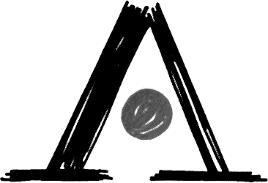 SVEUČILIŠTE U SPLITU
UMJETNIČKA AKADEMIJAZAGREBAČKA 3                              21000 SPLITtel . : 360 178   fax : 344 043office@umas.hrwww.umas.hrMB: 01321358 OIB: 389601253581. Nastavnik je jasno i detaljno informirao studente o ishodima učenja, ciljevima i sadržaju predmeta.    1  2   3   4   5NAPOMENA:2. Nastavnik je jasno i detaljno utvrdio i informirao studente o  kriterijima vrednovanja i ocjenjivanja ( priložiti Obrazac vrednovanja i ocjenjivanja na uvid ).    1  2   3   4   5NAPOMENA:3. Nastava se održava redovito i na vrijeme.    1  2   3   4   5NAPOMENA:4. Nastavnik na nastavu dolazi  pripremljen.    1  2   3   4   5NAPOMENA:5. Nastava se izvodi u skladu s izvedbenim planom    1  2   3   4   5NAPOMENA:6. Nastavnik vodi pismenu evidenciju o redovitom pohađanju nastave studenata.    1  2   3   4   5NAPOMENA:7. Sadržaj nastavnog sata je prezentiran jasno, razumljivo i kvalitetno    1  2   3   4   5NAPOMENA:8. Nastava  predmeta omogućuje stjecanje predviđenih kompetencija i ishoda učenja.    1  2   3   4   5NAPOMENA:9. Studente se potiče na aktivno sudjelovanje (sudjelovanje u raspravama, postavljanje pitanja i sl.).    1  2   3   4   5NAPOMENA:10. Unutar predmeta studentima su dostupni razumljivi i primjereni nastavni materijali.    1  2   3   4   5NAPOMENA:11. Nastavnik je korektan u komunikaciji sa studentima    1  2   3   4   5NAPOMENA:12. Kolokvij i završni ispit, prezentacije, izložbe itd. održavaju se u skladu sa kriterijima  utvrđenim na početku semestra    1  2   3   4   5NAPOMENA:13. Studenti su ocjenjeni u skladu sa kriterijima  utvrđenim na početku semestra    1  2   3   4   5NAPOMENA: